Образец заявления на прием ребенка младше 6,6 лет ЗАЯВЛЕНИЕПрошу выдать разрешение на обучение ребенка _________________________________________________________________________________________________________ «____»_____________20___ года рождения, ранее или позднее  допустимого для обучения возраста в  ____________________________________________________________________________________.(указать наименование общеобразовательного учреждения)С информацией о том, что общеобразовательная школа не обеспечивает соблюдение гигиенических требований к условиям и организации образовательного процесса для детей дошкольного возраста, ознакомлен (а).С имеющимися условиями образовательного процесса согласен (согласна)\ не согласен (не согласна) (нужное подчеркнуть)Даю согласие на обработку своих персональных данных и персональных данных моего ребенка.«___»_________20___года__________________         (____________________)                                                          подпись                                 расшифровка          ______________________________________Заявление	Прошу зачислить моего ребенка ___________________________________________ ___________________________________________________________________________________________(фамилия, имя, отчество полностью) проживающего по адресу: __________________________________________________________________________________________________________________________________________________ зарегистрированного по адресу: ________________________________________________________ _____________________________________________________________________________________  «___» « ___ »_________года рождения (__________________________),                                                                            (место рождения) в _______________класс по очной форме обучения.Организовать обучение на ______________________________ языке.С Уставом, лицензией, свидетельством о государственной аккредитации и локальными актами образовательного учреждения ознакомлен(а).С Правилами приема в Школу ознакомлен(а).На обработку персональных данных моих и моего ребенка согласен(а).Контактные телефоны: ______________________________________________Е-mail:Дата ______________                                   Подпись _________________                                                                                                   ____________________________________Заявление	Прошу зачислить моего ребенка _________________________________ ___________________________________________________________________________________________________ (фамилия, имя, отчество полностью) проживающего по адресу: __________________________________________________________________________________________________________________________________________________ зарегистрированного по адресу: __________________________________ ___________________________________________________________________________________________________________  «___» « ___ »_________года рождения (__________________________), (место рождения) в 10 класс по очной форме обучения.Организовать обучение на ______________________________ языке.Профиль обучения____________________________________________________________________С Уставом, лицензией, свидетельством о государственной аккредитации и локальными актами образовательного учреждения ознакомлен(а).С Правилами приема в Школу ознакомлен(а).На обработку персональных данных моих и моего ребенка согласен(а).Дата ______________                                   Подпись _________________Согласие на обработку персональных данных ребенкаЯ, ____________________________________________________________________________,(фамилия, имя, отчество – при наличии)данные паспорта: ________	__	________________	_____________________________________,( серия)			(номер)			(кем и когда выдан)являясь матерью\ отцом (нужное подчеркнуть) ______________________________________________________________________________________________,	_______________________________,(фамилия, имя, отчество, при наличии, ребенка)				(дата рождения)в соответствии с федеральным законом от 27.07.2006 N 152-ФЗ «О персональных данных» даю согласие на обработку персональных данных моего ребенка в управлении образования Симферопольского муниципального района с использованием средств автоматизации или без использования таких средств, включая хранение этих данных в архивах и размещение в информационно-телекоммуникационных сетях с целью предоставления доступа к ним.Перечень персональных данных, на обработку которых я даю согласие:- ФИО ребенка;- дата рождения ребенка;- адрес;- данные свидетельства о рождении;- сведения о психологической готовности к обучению в школе;- сведения о состоянии здоровья.Доступ к персональным данным может предоставляться родителям (законным представителям) ребенка, а также работникам управления образования и образовательного учреждения.Я предоставляю управлению образования право осуществлять следующие действия (операции) с персональными данными:- сбор;- систематизацию;- накопление;- хранение;- уточнение (обновление, изменение);- использование;- обезличивание;- блокирование;- уничтожение.Я согласен (согласна), что управление образования вправе включать обрабатываемые персональные данные моего ребенка в списки (реестры) и отчетные формы, предусмотренные нормативными документами федеральных и муниципальных органов управления образованием, регламентирующими предоставление отчетных данных.Настоящее согласие дано мной ________________ и действует до ______________.(дата)					(дата)Я оставляю за собой право отозвать свое согласие посредством составления соответствующего письменного документа, который может быть направлен мной в адрес управления образования по почте заказным письмом с уведомлением о вручении либо вручен лично под расписку представителю управления образования.Подпись __________________ДОГОВОР № _________о предоставлении общего образования муниципальнымобщеобразовательным учреждением с. Маленько                                                                                                      «___» _______ 201__ г.Муниципальное бюджетное общеобразовательное учреждение «Маленская школа симферопольского района Республики (далее – Учреждение) в лице руководителя Хрыкиной Светланы Николаевны, действующей на основании Устава с одной стороны, и с другой стороны __________________________________________________________________________________ __________________________________________________________________________________
(фамилия, имя, отчество и статус законного представителя несовершеннолетнего – мать, отец, опекун, попечитель и т.д.)(в дальнейшем – Родители) заключили в соответствии с Законом Российской Федерации «Об образовании» настоящий договор о нижеследующем:Предмет договораНастоящим договором стороны определяют взаимные права и обязанности по обеспечению реализации Обучающимся права на получение бесплатного качественного общего образования на ступени начального общего и основного общего образования.Обязанности и права школы2.1. Учреждение обязуется обеспечить предоставление Обучающемуся бесплатного качественного общего образования на ступени начального общего образования и основного общего образования в соответствии с требованиями федерального государственного образовательного стандарта и с учетом запросов Родителей и Обучающегося.2.2. Учреждение обязуется обеспечить реализацию Обучающемуся образовательной программы начального общего образования и основного общего образования в соответствии с учебным планом, годовым календарным учебным графиком и расписанием занятий.2.3. Учреждение обязуется обеспечить проведение воспитательной работы с Обучающимся в соответствии с разрабатываемыми Учреждением  воспитательными программами.2.4. Учреждение обязуется во время оказания образовательных услуг и осуществления воспитательной деятельности проявлять уважение к личности Обучающегося, оберегать его от всех форм физического и психологического насилия, обеспечить условия укрепления нравственного, физического и психологического здоровья, эмоционального благополучия Обучающегося с учетом его индивидуальных особенностей.2.5. Учреждение обязуется обеспечить, при условии соблюдения участниками договора принятых на себя обязательств, освоение Обучающимся Образовательных программ Учреждения и достижения результатов, предусмотренных Образовательной программой начального общего образования.2.6. Учреждение обязуется соблюдать санитарные и гигиенические требованиям, обязательные нормы и правила противопожарной и иной безопасности, предъявляемые к образовательному  и воспитательному процессу.2.7. Учреждение принимает на себя ответственность за жизнь и здоровье Обучающегося во время осуществления учебной, воспитательной и иной деятельности при нахождении Обучающегося в Учреждении и на пришкольной территории, а также за пределами Учреждения и пришкольной территории, если такое пребывание осуществляется в соответствии с учебной, воспитательной и иной деятельностью Учреждения.2.8. Учреждение принимает на себя обязательства по организации питания, медицинского обслуживания, по оказанию дополнительных образовательных услуг.2.9. Учреждение обязуется обеспечить не разглашение сведений о личности и состоянии здоровья Обучающегося и личных данных Родителей, ставших известных Учреждению в соответствии с настоящим договором, за исключением случаев, когда обязанность предоставления таких сведений предусмотрена законодательством или необходима для сохранения жизни и здоровья Обучающегося.2.10. Учреждение обязуется в доступной форме обеспечить ознакомление Родителей и Обучающегося с Учредительными документами Учреждения, лицензией, свидетельством о государственной аккредитации, основными и дополнительными образовательными программами, с учебным планом, годовым календарным учебным графиком, расписанием занятий, правилами внутреннего распорядка и иными документами, регламентирующими образовательную, воспитательную и административную деятельность Учреждения, а также не менее чем за 7 рабочих дней информировать Родителей о проведении родительских собраний и иных мероприятий, в которых Родители обязаны или имеют право принимать участие.2.11. Учреждение обязуется осуществлять текущий и промежуточный контроль за успеваемостью Обучающегося и в доступной форме информировать о его результатах Родителей и Обучающегося.2.12. Учреждение обязуется обеспечить бесплатный доступ к библиотечным и информационным ресурсам Учреждения в рамках реализуемых образовательных программ.2.13. Учреждение вправе определять программу развития образовательного учреждения; содержание, формы и методы образовательной работы; корректировать учебный план, выбирать учебные программы, курсы, учебники.2.14. Учреждение вправе устанавливать режим работы (сроки каникул, расписание занятий, их сменность, продолжительность учебной недели и т.д.) в соответствии с Уставом образовательного Учреждения.2.15. Учреждение вправе устанавливать размер родительской платы за оказание дополнительных платных образовательных услуг (вне базисного учебного плана). 2.16. Учреждение вправе выполнять функции представительства прав и интересов несовершеннолетнего во время его обучения до прибытия в ОУ Родителя.2.17. Учреждение вправе требовать от Обучающегося и Родителей соблюдения Устава Учреждения, правил внутреннего распорядка Учреждения и иных актов Учреждения, регламентирующих его деятельность.2.18. Учреждение вправе, в случае нарушения Обучающимся Устава и правил внутреннего распорядка Учреждения и иных актов Учреждения, регламентирующих ее деятельность, применить к Обучающемуся меры дисциплинарного воздействия, предусмотренные законодательством и вышеуказанными актами. Учреждение обязано поставить в известность Родителей о намерении применить и о применении к Обучающемуся мер дисциплинарного воздействия. Обязанности и права Родителей3.1. Родители обучающегося, обязаны создать условия для получения ребенком образования, в том числе:обеспечить посещение обучающимся занятий без опозданий, одетыми в школьную форму, аккуратными, согласно документов, регламентирующих образовательную и воспитательную деятельность (локальных актов, Устава).обеспечить выполнение обучающимися домашних заданий;обеспечить ребенка школьными принадлежностями и предметами, необходимыми для осуществления учебно-воспитательного процесса (канцелярскими принадлежностями, спортивной  формой, сменной обувью и т.п.) в количестве, соответствующем возрасту и потребностям обучающегося.3.2. Родители несут ответственность за выполнение обучающимся Устава, правил внутреннего распорядка и иных локальных актов, регламентирующих учебную деятельность.3.3. Родители обязаны проявлять уважение к педагогам, администрации и техническому персоналу Учреждения, воспитывать чувство уважения к ним у обучающегося.3.4. В соответствии со ст.3 ФЗ «О персональных данных» от 27.07.2006 года родители (законные представители) имеют право дать согласие (в письменной форме) на обработку персональных данных несовершеннолетнего до окончания обучения ребенка в Учреждении.	3.5. Родители обязаны посещать родительские собрания, по просьбе директора Учреждения или классного руководителя приходить для беседы при наличии претензий к поведению обучающегося или возникающих проблем при получении общего образования.3.6. Родители обязаны возмещать ущерб, причиненный обучающимся имуществу Учреждения, в соответствии с законодательством Российской Федерации.3.7. Родители обязаны извещать директора Учреждения или классного руководителя об уважительных причинах отсутствия обучающегося на занятиях. В случае необходимости (например, по семейным обстоятельствам, в случае временного недомогания) учащийся может отсутствовать с разрешения администрации Учреждения (не более двух дней), если родители своевременно обращаются с такой просьбой в письменном виде (заявление). Родители несут ответственность за ликвидацию отставания по предметам учебного плана и выполнение домашних заданий на период отсутствия обучающегося.3.8. Родители обязаны предоставить информацию о лицах, способных забирать обучающегося из Учреждения после окончания занятий и из группы продленного дня.3.9. Обоснованием отсутствия обучающегося в течение трех и более является только медицинская справка, ходатайство об освобождении обучающегося от учреждений дополнительного образования, заявление родителей.3.10.  Родители вправе защищать законные права и интересы ребенка, в том числе:получать в доступной  форме информацию об успеваемости обучающегося;получать в Учреждении консультации по вопросам обучения и воспитания обучающегося;получать в доступной форме информацию о намерении Учреждения применить к обучающемуся меры дисциплинарного воздействия, предусмотренные законодательством и локальными актами;вправе быть принятым директором и классным руководителям по вопросам обучающегося, принимать участие в заседании малого педагогического Совета, Совета профилактики по вопросам обучения и воспитания ребенка.3.11. Родители вправе принимать участие в управлении Учреждения, в том числе: входить в состав органов самоуправления Учреждения;вносить предложения в режим работы Учреждения, организацию воспитательных мероприятий, принимать участие в школьных мероприятиях.3.12. Родители вправе расторгнуть настоящий договор досрочно в одностороннем порядке при условии предварительного уведомления об этом Учреждения.3.13. В случае ненадлежащего исполнения Учреждением своих обязанностей и условий настоящего договора Родители имеют право обжаловать действия Учреждения в установленном порядке.4 . Основания изменения и расторжения договора и прочие условия4.1. Условия, на которых заключен настоящий договор, могут быть изменены либо по соглашению сторон, либо в соответствии с действующим законодательством Российской Федерации. Условия, ухудшающие положение Обучающегося по сравнению с действующим законодательством, считаются недействительными. 4.2 Договор считается расторгнутым в случае исключения Обучающегося из Учреждения, по основаниям и в порядке, предусмотренном законодательством, в том числе по завершению обучения, а также в случае перевода Обучающегося в другое образовательное учреждение.4.3. Настоящий договор вступает в силу со дня его заключения сторонами и издания Учреждением приказа о зачислении Обучающегося.4.4. Обязательства Учреждения, предусмотренные пунктами 2.10 и 2.11, считаются, выполненными, если оны выполнены хотя бы в отношении одного из Родителей.4.5. Договор хранится в Образовательном Учреждении в личном деле Обучающегося.Я ________________________________________________________________не возражаю против привлечения моего сына (дочери) _______________________________________________ к посильной общественно – полезной деятельности на пришкольном участке, летней практике, дежурству по классу и школе.5. Подписи и реквизиты сторон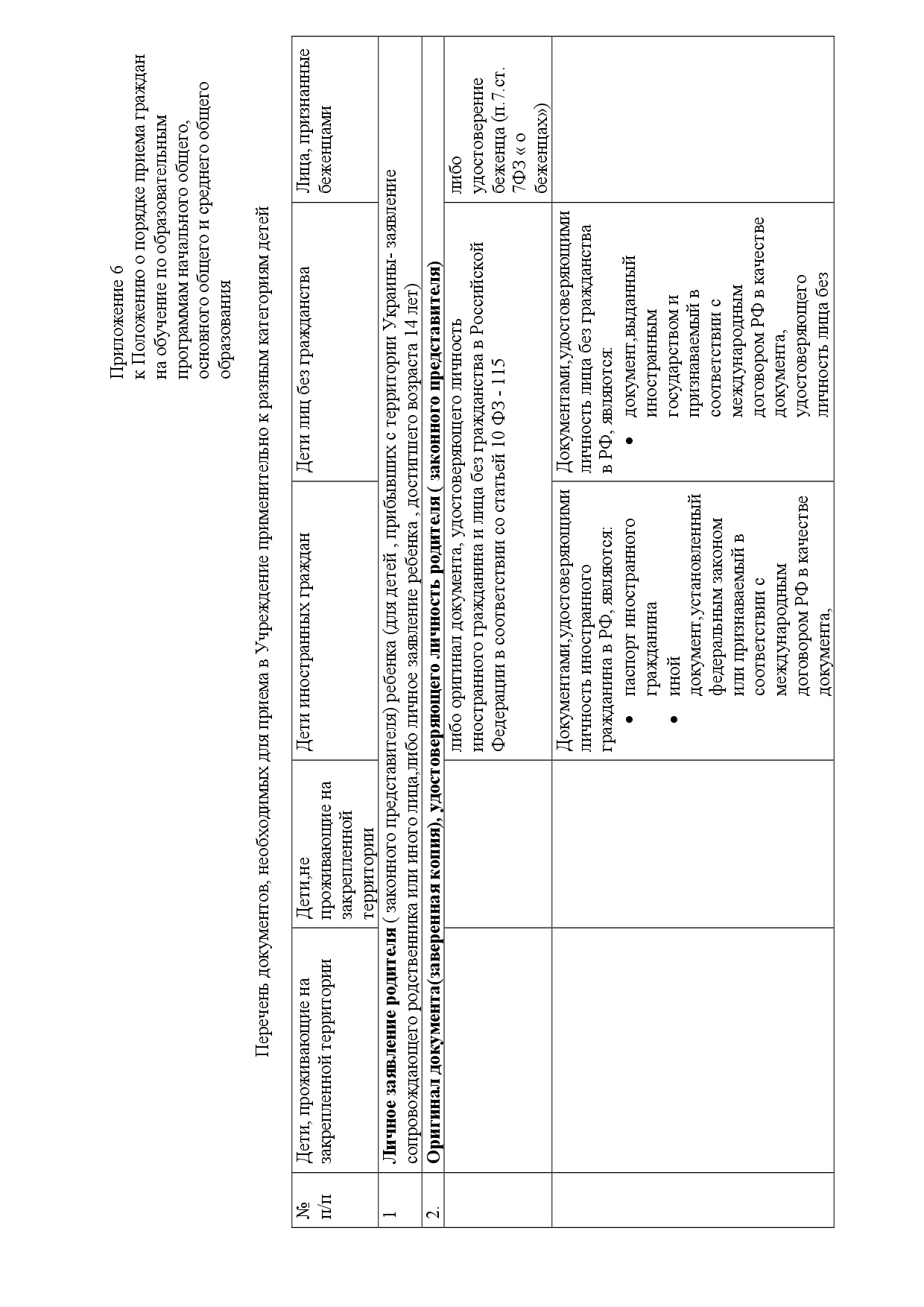 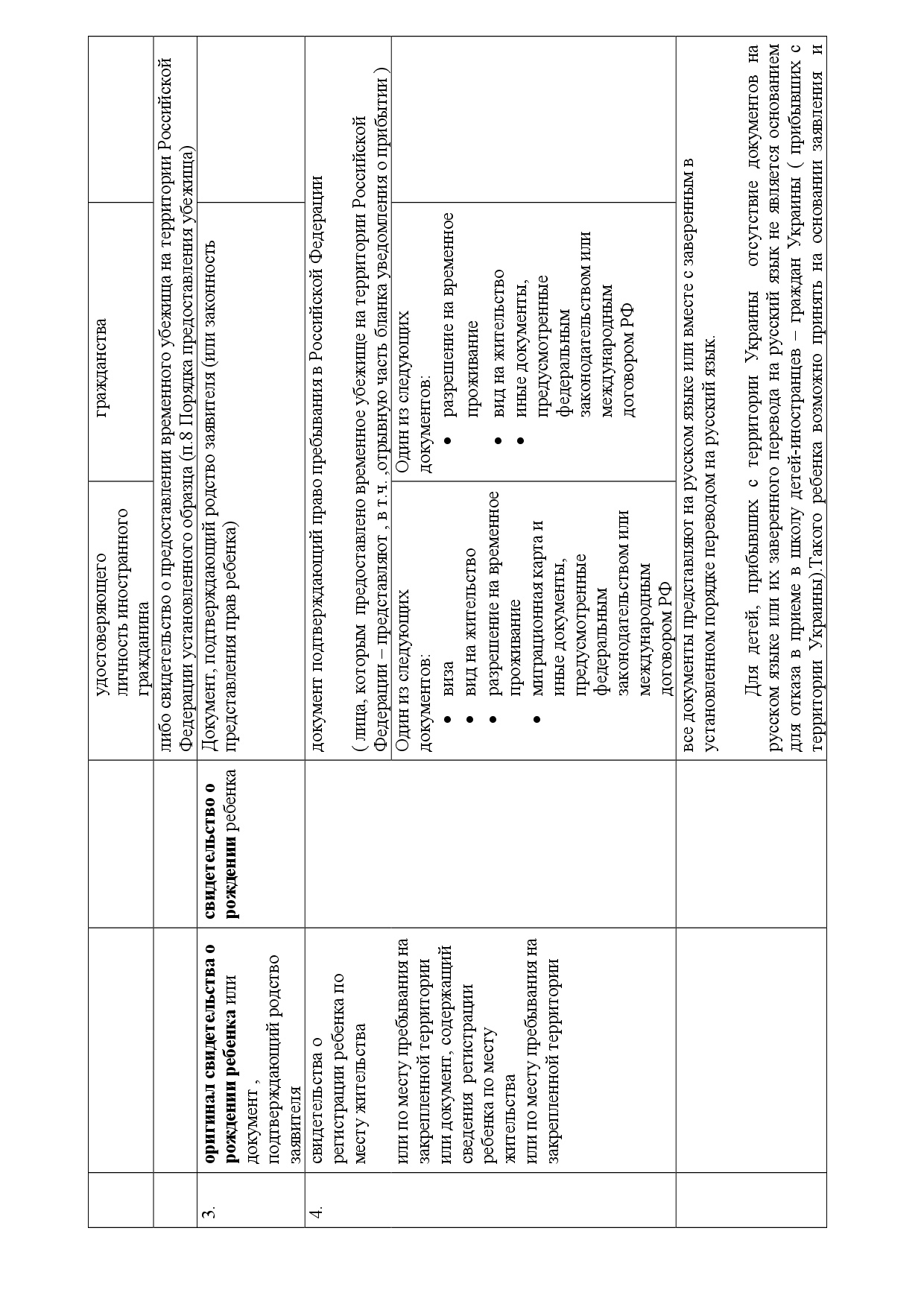 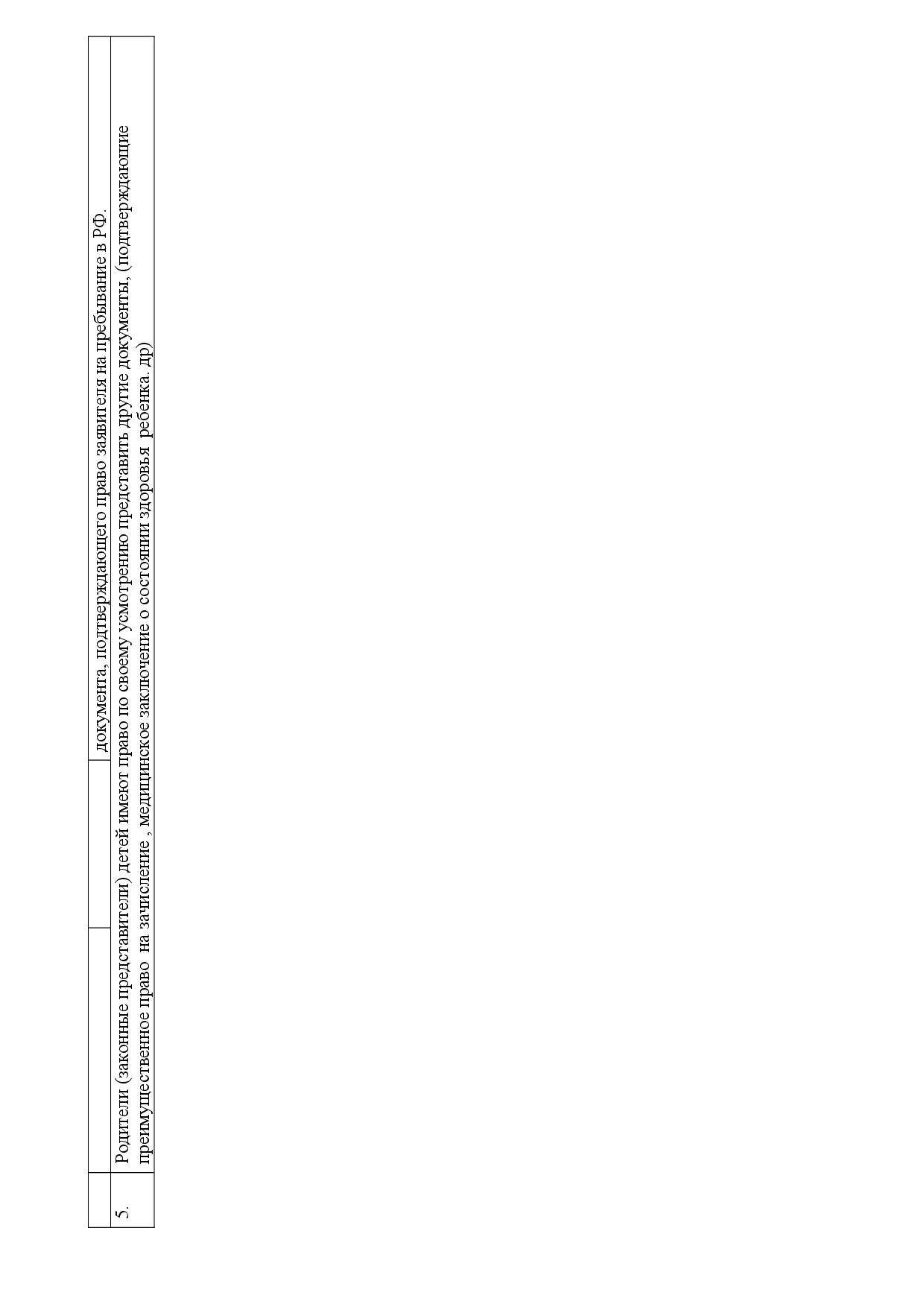 Приложение 1к Положению о порядке приема граждан на обучение по образовательным программам начального общего, основного общего и среднего общего образования Начальнику управления образованияадминистрации Симферопольско района РКДмитровой С.В. ____________________________________________________________________________________________________(фамилия , имя, отчество родителя (законного представителя)Адрес  прописки:  ____________________________________________________________________________________ Адрес  фактического  проживания: ____________________  __________________________________________________Тел.______________________________________________Регистрационный номерОт_____________№_____________Директору МБОУ «Маленская школа»Симферопольского района РКС.Н. Хрыкинойгр. _________________________________________________________________________,(фамилия, имя, отчество полностью)проживающ_____ по адресу (фактическое проживание):_______________________________________________________________,адрес регистрации:_____________________                     тел___________________________________Приложение:1.Копия свидетельства о рождении ребенка2.Справка о составе семьи ( регистрация ребенка)3._________________________________________4._________________________________________Регистрационный номерОт_____________№_____________Директору МБОУ «Маленская школа»Симферопольского района РКС.Н. Хрыкинойгр. _________________________________________________________________________,                                                      (фамилия, имя, отчество полностью)                                        проживающ_____ по адресу (фактическое                                                                    проживание):________________________                                          _____________________________________,                                        адрес регистрации:_____________________                            тел_________________________________Приложение:1.Копия свидетельства о рождении ребенка2.Аттестат об основном общем образовании (будет представлен по получении в образовательном учреждении).3.Копия паспорта ребенка.4.Справка о составе семьи ( регистрация ребенка)Приложение 4к Положению о порядке приема граждан на обучение по образовательным программам начального общего, основного общего и среднего общего образованияОбразец согласия на обработку данных при  приеме ребенка в школуПриложение 5к Положению о порядке приема граждан на обучение по образовательным программам начального общего, основного общего и среднего общего образованияМБОУ «Маленская школа» Симферопольского района Республики Крым ул. Школьная, 6, с. Маленькое, Симферопольский район, РК, 297517тел. тел/факс (3652) 32-56-82,  e-mail malenkoe_school@mail.ru Директор__________С.Н. Хрыкина«____»__________________ 20__ гМ.П.«Родители»ФИО ____________________________________________________________________________________Домашний адрес ____________________________________________________________________________________Телефон (домашний,  мобильный)________________________________Подписи родителей  ______________________________________________________________________________________________________«____»__________________ 20__ г.